（様式１）平成２５年度　食育推進事業実績報告（様式２）平成２６年度　食育推進事業実施計画（様式１）平成２５年度　食育推進事業実績報告（様式２）平成２６年度　食育推進事業実施計画（様式１）平成２５年度　食育推進事業実績報告（様式２）平成２６年度　食育推進事業実施計画（様式１）平成２５年度　食育推進事業実績報告（様式１）平成２５年度　食育推進事業実績報告（様式２）平成２６年度　食育推進事業実施計画（様式１）平成２５年度　食育推進事業実績報告平成２５年度　食育推進事業実績報告（様式２）平成２６年度　食育推進事業実施計画平成２６年度　食育推進事業実施計画（様式１）平成２５年度　食育推進事業実績報告（様式２）平成２６年度　食育推進事業実施計画（様式１）平成２５年度　食育推進事業実績報告（様式２）平成２６年度　食育推進事業実施計画（様式１）平成２５年度　食育推進事業実績報告（様式２）平成２６年度　食育推進事業実施計画（様式１）平成２５年度　食育推進事業実績報告（様式２）平成2６年度　食育推進事業実施計画（様式１）平成2５年度　食育推進事業実績報告（様式２）平成２６年度　食育推進事業実施計画（様式１）平成２５年度　食育推進事業実績報告（様式２）平成２６年度　食育推進事業実施計画（様式１）平成2５年度　食育推進事業実績報告（様式２）平成2６年度　食育推進事業実施計画（様式１）平成２５年度　食育推進事業実績報告（様式２）平成２６年度　食育推進事業実施計画（様式１）平成２５年度　食育推進事業実績報告（様式２）平成２６年度　食育推進事業実施計画平成２５年度　食育推進事業実施報告平成２６年度　食育推進事業実施計画（様式１）平成２５年度　食育推進事業実績報告（様式２）平成２６年度　食育推進事業実施計画（様式１）平成２５年度　食育推進事業実績報告（様式２）平成２６年度　食育推進事業実施計画（様式１）平成2５年度　食育推進事業実績報告（様式２）平成26年度　食育推進事業実施計画（様式１）平成２５年度　食育推進事業実績報告（様式２）平成２６年度　食育推進事業実施計画組織・団体名健康づくり課食育の日（毎月19日）●「野菜バリバリ朝食モリモリ元気っ子」推進キャンペーン　　府の食育推進強化月間の食育の日の取組として「野菜バリバリ朝食モリモリ～野菜あと100ｇ、朝食で野菜を食べよう！～」を合言葉に、大阪府食生活改善連絡協議会、日本チェーンストア協会関西支部、管理栄養士養成施設、健康おおさか・21食育推進企業団、市町村健康づくり主管課、府保健所等と協力し、主に子どもを対象に、楽しい遊びを通じて「野菜摂取」「朝食摂取」など健康的な生活習慣を身につけるための啓発イベントを府内7か所のスーパーマーケットで実施しました。実施日：平成２５年８月１９日（月）内　容：野菜のつりぼり、やさいの目ばかり手ばかり、食事バランスバスケット　等場　所：府内７カ所のスーパーマーケット参加者：一般府民　７，０９０人食育推進強化月間（8月）●「おおさか食育フェスタ２０１３」　　大阪府の食育について府民の理解を深めるとともに、機運の醸成を図るために、大阪府食育推進ネットワーク会議が主体となり、健康おおさか21・食育推進企業団の協力により、子どもと保護者のみならず食に関心が薄い世代等も楽しめる参加型のイベントを実施。日　時：平成2５年８月７日（水）10：00～18：00場　所：大丸心斎橋店 本館7階催場内　容：健康おおさか21・食育推進企業団、大阪府食育推進ネットワーク会議参画団体、府食育関連部局による体験型ブース（計測コーナー、啓発展示、ゲーム、試食等)の展開と、ステージプログラムを実施。参加者：３，４００名「食育の日」及び「大阪府食育推進強化月間」以外●第１２回愛情お弁当コンテスト　内　容：愛情がたっぷりつまった夢のあるお弁当や栄養バランスの優れたお弁当を募集（3部門）。愛情お弁当部門最優秀賞をイズミヤで商品化。　表彰式：平成２５年８月７日（水）、おおさか食育フェスタ２０１４にて実施。　応募数：４４７点●野菜バリバリ朝食モリモリポスターコンクール内　容：「野菜摂取」「朝食摂取」啓発する大阪府内在住の小学生が描いたポスターを募集入賞作品数：１０点（大阪府知事賞、大阪府教育委員会教育長、特別賞）応募数：４，０８５点●備えてまっか∼！まさかの時の食－Ⅱ　食と防災シンポジウム日　時：平成２５年９月９日（月）１３：２０～１６：２０場　所：相愛学園本町学舎内　容：講演「大規模災害時における消防活動」「食物アレルギーの正しい知識と関わり方」パネルディスカッション、展示等参加者：５３４名●「おすすめ！わが店のヘルシーメニュー２０１３」人気コンテスト内　容：ヘルシー度・料理写真とレシピによる評価（独創性、技術、見映えなど）を総合し、入賞１５メニューを決定。表彰式：平成２５年１１月７日（木）、ヘルシー外食フォーラム２０１３にて実施。　応募数：８３点●「マジごはん by OSAKA“ちゃんと食べよか～”」推進プロジェクト食育ヤングリーダーフォーラム日　時：平成２６年３月２４日（月）１３：００～１６：３０場　所：相愛学園本町学舎内　容：「食育ヤングリーダー育成支援事業」参加校16校の活動発表、学習院女子大学 品川教授による公開セミナー「食育ヤングリーダー育成支援事業」表彰式参加者：２９０名●総合食育情報発信サイト「おおさか食育通信」の更新内　容：健康栄養・食育活動等のイベントニュース、豆知識等の掲載、　　　　メールマガジンの発行期　間：平成２５年４月～平成２６年３月（毎月更新）組織・団体名健康づくり課食育の日（毎月19日）●野菜バリバリ朝食モリモリ元気っ子推進キャンペーン実施日：平成２６年８月１９日（火）内　容：食育アンケート、野菜のつりぼり、朝ごはんチェック、やさいの目ばかり手ばかり、外食メニューの選び方　等場　所：府内のスーパーマーケット7カ所程度の予定参加者：一般府民食育推進強化月間（8月）●「おおさか食育フェスタ２０１４」日　時：平成２６年８月５日（火）10：00～18：00会　場：大丸心斎橋店　本館７階催場内　容：健康おおさか21・食育推進企業団、大阪府食育推進ネットワーク会議参画団体、府食育関連部局による体験型ブース（計測コーナー、啓発展示、ゲーム、試食等)の展開と、ステージプログラムを実施。参加者：3,５００名程度「食育の日」及び「大阪府食育推進強化月間」以外●第１３回愛情お弁当コンテスト●野菜バリバリ朝食モリモリポスターコンクール●食と防災シンポジウム●府民が選ぶヘルシーメニュー人気コンテスト●「マジごはん ｂｙ ＯＳＡＫＡ“ちゃんと食べよか～”」推進プロジェクト食育ヤングリーダーフォーラム●総合食育情報発信サイト「おおさか食育通信」の更新組織・団体名健康医療部　食の安全推進課食育の日（毎月19日）該当なし食育推進強化月間（8月）○おおさか食育フェスタ２０１３　・日時　平成２５年８月７日　・会場　大丸心斎橋店　本館７階　催事場　・対象　来場者（約３，４００名）　・内容　家庭でできる食中毒予防について、ポスター等を展示するとともに　　　　　クイズを実施して啓発。「食育の日」及び「大阪府食育推進強化月間」以外○牛海綿状脳症（ＢＳＥ）対策の見直しに関する説明会　・日時　平成２５年６月２５日　・会場　大阪府立男女共同参画・青少年センター（ドーンセンター）７Ｆホール　・対象　一般応募の府民（約１００名）　・内容　平成２５年７月１日からBSE検査対象月齢を引き上げる見通しであることについての説明と意見交換を実施。○食中毒予防啓発キャンペーン　・日時　平成２５年７月３日～２２日・会場　茨木駅周辺（約１０００名）、近鉄藤井寺駅周辺（約５００名）、　　　　　イオン貝塚店周辺（約５００名）、枚方市岡東中央公園（約８００名）、　　　　　近鉄八尾駅周辺（約５００名）、アルプラザ香里園店（約１０００名）、　　　　　近鉄河内国分駅周辺（約３００名）・対象　一般消費者　・内容　リーフレット等を配布することにより、食中毒予防や食品衛生知識の普及啓発を図った。○食の安全安心シンポジウム　「牛肉の安全性について考える」　・日時　平成２５年９月１８日　・会場　大阪府立男女共同参画・青少年センター（ドーンセンター）７Ｆホール　・対象　一般応募の府民（１１４名）　・内容　生肉を食べることによる食中毒のリスクや牛海綿状脳症（ＢＳＥ）対策等、牛肉に関する安全性についての説明と意見交換を実施。○来て見て体験in村野浄水場　・日時　平成２５年11月３日　・会場　村野浄水場　・対象　来場者（約４５０名）　・内容　食中毒予防（正しい手洗い方法等）について啓発。○大阪府消費者フェア２０１３　・日時　平成２５年１１月４日　・会場　ATC（アジア太平洋トレードセンター）２階セントラルアトリウム　・対象　来場者（約２５０名）　・内容　食中毒予防（正しい手洗い方法等）について啓発。○食の安全安心体験学習会「食の安全安心守り隊になろう！－１日食品衛生監視員体験―」・日時、会場　平成２６年１月２９日　イオン日根野店　　　　　　　平成２６年１月３０日　イオン堺北花田店・対象　一般応募の府民（２９日 ２０名、３０日 １７名）・内容　大阪府及び食品販売店による食の安全安心の取組や食中毒予防等についての体験型学習会。○食の安全教室　・日時　平成２６年２月７日　・会場　大阪府立堺支援学校　・対象　高等部１年生（約５０名）　・内容　手洗い方法の実習を中心とした食中毒予防法を啓発。組織・団体名健康医療部　食の安全推進課食育の日（毎月19日）未定食育推進強化月間（8月）○おおさか食育フェスタ　・日時　平成２６年８月５日　・会場　大丸心斎橋店　本館７階　催事場　・対象　来場者　・内容　食中毒予防について啓発「食育の日」及び「大阪府食育推進強化月間」以外○食中毒予防啓発キャンペーン　・日時　平成２６年７月及び１１月頃　・会場　府内３ブロック　・対象　一般消費者　・内容　リーフレット配布等による食中毒予防、食品衛生知識の普及啓発○食の安全安心シンポジウム　・日時　平成２６年９月頃　・会場　大阪府新別館北館　４階多目的ホール　・対象　一般応募の府民　・内容　未定組織・団体名子育て支援課食育の日（毎月19日）食育推進強化月間（8月）「食育の日」及び「大阪府食育推進強化月間」以外児童福祉施設関係者研修会(食事提供関係)の開催　対象：府内児童福祉施設に勤務する栄養士、調理員、保育士等第１回（9月10日実施）（１）  講義　『ダシのおいしさと健康的な食嗜好』　　　　講師：京都大学　大学院　農学研究科　食品生物科学専攻　　　　　　　食品健康科学講座　教授　伏木　亨　氏（２）　情報提供：大阪府健康医療部　保健医療室　健康づくり課職員　　　　　・特定給食講演会の案内　　　　　・おおさか食育通信メルマガ登録案内第２回（2月3日実施）（１） 講義：『大阪の食文化～郷土料理・伝統野菜・大阪のだし』　　　　 講師：NPO法人浪速魚菜の会　代表　笹井良隆氏（２）　情報提供：　　　　①『感染症の最新情報』　　　　　　大阪府健康医療部 保健医療室 地域保健感染症課職員　　　　②その他　情報提供（資料配布）　　　　　・大阪版食の安全安心認証制度　　　　　・食の安全安心メールマガジン　　　　　・特定給食施設栄養管理報告書　　　　　・食育イベント組織・団体名子育て支援課食育の日（毎月19日）食育推進強化月間（8月）「食育の日」及び「大阪府食育推進強化月間」以外「平成２６年度　児童福祉施設関係者研修会(食事提供関係)」の開催・対象：府内児童福祉施設に勤務する栄養士、調理員、保育士等・時期：年２回開催予定　第１回７月１６日(水)　第２回未定組織・団体名環境農林水産部　農政室推進課食育の日（毎月19日）食育推進強化月間（8月）おおさか食育フェスタ２０１３・開催日：平成２５年８月７日（水）・開催場所：大丸心斎橋店・内容：大阪産（もん）、大阪産（もん）五つの星大賞のPR　　　　（イベントホールでのパネル展示・パンフレット配布・ステージでの食育クイズ大会）・対象：府民等「食育の日」及び「大阪府食育推進強化月間」以外組織・団体名大阪府環境農林水産部流通対策室食育の日（毎月19日）食育推進強化月間（8月）おおさか食育フェスタ２０１３・開催日：平成２５年８月７日（水）・開催場所：大丸心斎橋店・内容：大阪産（もん）のPR　　　　（イベントホールでのパネル展示・パンフレット配布）・対象：府民等「食育の日」及び「大阪府食育推進強化月間」以外「第２水なす発掘プロジェクトはじまりま～す！大阪産（もん）大集合！」・開催日：平成２５年７月７日（日）１０：３０～１５：００・開催場所：大阪府庁咲洲庁舎１階フェスパ・内容：ブース展示・PR販売（大阪産（もん）、大阪産（もん）名品、　　　　市町村ブランド産品等）等・対象：府民等’13食博覧会・大阪・開催日：平成２５年４月２６日～５月６日・開催場所：インテックス大阪・内容：「日本型食生活等普及促進ゾーン」を設置し、大阪府民に日本型食生活等の普及促進を啓発した。（パネル展示、食育ステージなど）・対象：府民等組織・団体名大阪府環境農林水産部流通対策室食育の日（毎月19日）食育推進強化月間（8月）「食育の日」及び「大阪府食育推進強化月間」以外「大阪産（もん）大集合！」・開催日：未定・開催場所：未定・内容：ブース展示・PR販売（大阪産（もん）、大阪産（もん）名品、　　　　市町村ブランド産品等）等・対象：府民等組織・団体名水産課食育の日（毎月19日）食育推進強化月間（8月）「食育の日」及び「大阪府食育推進強化月間」以外○大阪産（もん）イベント参加「第２水なす発掘プロジェクトはじまりま～す！！大阪産（もん）大集合！」１．日時　平成25年７月７日（日）２．会場　大阪府咲洲庁舎○第12回　魚庭の海づくり大会「にぎわい　いろいろ　魚庭の祭」をテーマに各種の水産業に関する啓発イベントを予定したが雨天のため中止　１．日時　　平成25年10月20日（日）　２．会場　　大阪府岸和田市地蔵浜町第11回りんくうタコカーニバル　泉だこ他大阪湾産魚介類のおいしさを広く知ってもらうための魚食普及等のＰＲのために開催された事業を後援し、支援を行った。１．日時　平成25年11月３日（日）　２．会場　田尻漁港組織・団体名公益財団法人大阪府漁業振興基金食育の日（毎月19日）食育推進強化月間（8月）○大阪湾の鮮魚を用いた親子料理教室の実施・子どもの魚離れが言われている中、大阪産（もん）の水産資源や漁業に関する認識を深めるとともに、魚の効用・魚食の大切さを理解し健康維持の向上を図るために実施した。平成２5年８月１日（木）会場：岡田浦漁港　　　参加者　大阪市児童福祉施設入所児童　６０名　　　事業主体：大阪市児童福祉施設連盟「食育の日」及び「大阪府食育推進強化月間」以外○体験漁業（地曳き網体験）の実施　・地域の保育園児、父兄を対象に地曳き網体験を実施した。平成25.年４月27日（土）事業主体：下庄漁業協同組合　・食文化の原点である「おさかな」をテーマとした絵画コンクール応募者を対象に実施した。平成25年11月10日（日）会場：岡田浦漁港参加者：おさかな絵画コンクール応募者　90名事業主体：大阪おさかな普及協議会○大阪湾の鮮魚を用いた親子料理教室の実施　・親子及び高齢者に魚の食育推進と大阪湾漁獲物の良さを知ってもらい地産地消を推進した。平成26年1月25日（土）会場：大阪市立北巽小学校参加者：80名事業主体：大阪府水産物小売団体連合会　・大阪湾漁獲物の良さを知ってもらい地産地消を推進した。平成26年2月23日（日）会場：大阪市立東都島小学校参加者：８０名事業主体：大阪府水産物小売団体連合会　・いかなごくぎ煮教室を実施した。平成２6年２月２８日（木）～３月１日（金）　　　会場：田尻漁業協同組合敷地内参加者：１１０名事業主体：田尻漁業協同組合　・魚とのふれあいを通じて魚食の普及、食育の推進を図った。平成25年3月５日（火）会場：社会福祉法人　松の実保育園参加者：60名事業主体：大阪府水産物小売団体連合会○食育推進事業（深日漁港ふれあいフェスタ）の実施地元水産物をｲﾍﾞﾝﾄを通じてＰＲするとともにﾀｯﾁﾝｸﾞﾌﾟｰﾙなど、魚とのふれあいを通じて魚食の普及、食育の推進を図った。平成25年10月27日（日）会場：深日漁港内事業主体：深日漁業協同組合、岬町商工会魚食のＰＲ用小冊子「おさかなは元気色」の作成、印刷第11回りんくうタコカーニバル、大阪府中央卸売市場等、関連団体が行なう食育推進イベントにおいて来場者に,大阪湾の魚を紹介した料理レシピ小冊子「魚庭の魚」配布し、食育推進、魚食普及の啓発を行なった。○第11回りんくうタコカーニバルの実施　「泉だこ」を使った、たこ焼き、たこの天ぷら、たこ飯の販売やクイズ等イベントを行った。　　平成25年11月3日（日）　　会場：田尻漁業協同組合○シジミ汁の試食会の実施・魚の効用、魚食の必要性を啓発し、健康維持の向上等に寄与するため大阪シジミの普及促進を図った。（シジミ汁の試食会）平成25年度（年間･･月1回）会場：住吉大社場内事業主体：大阪市漁業協同組合組織・団体名水産課食育の日（毎月19日）食育推進強化月間（8月）「食育の日」及び「大阪府食育推進強化月間」以外○大阪産（もん）イベント参加「大阪産（もん）大集合！」１．日時　平成26年７月（予定）２．会場　グランフロントうめきた広場（予定）○第12回　魚庭の海づくり大会大阪産魚介類のＰＲなど各種の水産業に関する啓発イベントを開催　１．日時　　平成26年11月２日（日）　２．会場　　岸和田市立浪切ホール○第１2回　りんくうタコカーニバルを後援事業として支援　１．日時　平成26年10月26日（日）　２．会場　佐野漁港組織・団体名公益財団法人大阪府漁業振興基金食育の日（毎月19日）食育事業実施漁協、団体等からの申請に、公益目的助成対象の可否について「公益目的事業選定委員会」での審査結果に基づき共催で実施予定。食育推進強化月間（8月）食育事業実施漁協、団体等からの申請に、公益目的助成対象の可否について「公益目的事業選定委員会」での審査結果に基づき共催で実施予定。「食育の日」及び「大阪府食育推進強化月間」以外食育事業実施漁協、団体等からの申請に、公益目的助成対象の可否について「公益目的事業選定委員会」での審査結果に基づき共催で実施予定。組織・団体名動物愛護畜産課食育の日（毎月19日）食育推進強化月間（8月）「食育の日」及び「大阪府食育推進強化月間」以外○関連団体と連携して、平成２５年７月開催の「大阪産（もん）大集合」にて畜産物の普及推進活動を行った。○関係機関主催の府内産畜産物の普及推進事業を後援　平成２５年１０月２２日「みちばちと環境、人とのつながりを考える集い」　平成２５年１１月１２日大阪地玉子ふれあい塾「もっと知りたいタマゴの基礎知識」組織・団体名動物愛護畜産課食育の日（毎月19日）食育推進強化月間（8月）「食育の日」及び「大阪府食育推進強化月間」以外○関連団体と連携し、府内畜産物の普及推進を行う。組織・団体名大阪府教育委員会事務局　教育振興室　保健体育課食育の日（毎月19日）●各学校において、食育の日にあわせて給食献立を工夫食育推進強化月間（8月）「食育の日」及び「大阪府食育推進強化月間」以外●野菜バリバリ朝食モリモリポスターコンクール（健康づくり課と連携）●中学校給食導入促進事業　　府内公立中学校における学校給食の導入を促進するため、平成23年度に、平成27年度までの期間を限定した補助制度を創設。学力や体力をはじめ中学生の成長の源となる「食」を充実させ、大阪の教育力の向上につなげる。　平成26年３月末現在　中学校給食実施率54.7％●食に関する指導の全体計画策定の促進小学校は100％、中学校は、99.8％の策定率。●文部科学省の委託事業「栄養教諭を中核とした食育推進事業」の実施。(推進地域：箕面市)「食育支援者派遣事業」の実施。（食育支援者３名）●研修会･協議会等の実施各学校における食育を推進するため、学校の中心となる栄養教諭の資質向上を図る。新規採用栄養教諭研修　年12回【10名参加（政令市を除く）】１０年経験者栄養教諭・学校栄養職員研修　年10回【16名参加（政令市を除く）】学校給食衛生管理・食育研究協議会(平成25年７月12日)【44名参加】大阪府学校給食大会(平成25年7月２６日)【503名参加】栄養教諭･学校栄養職員研修(平成25年８月16日)※教育センター主催学校における食育研修会（平成25年8月22日）※教育センター主催大阪府学校給食・食育研究協議会（平成25年12月16日）【407名参加】中学校給食研究協議会（平成26年１月24日）【80名参加】　　　　　　　　　　　　　　など●各学校において、１月に行われる学校給食週間に給食献立を工夫したり、学校行事を行ったりしている。外国の給食献立、郷土料理献立、学校給食クイズ、児童給食委員の発表など組織・団体名大阪府教育委員会事務局　教育振興室　保健体育課食育の日（毎月19日）食育推進強化月間（8月）「食育の日」及び「大阪府食育推進強化月間」以外●野菜バリバリ朝食モリモリポスターコンクール（健康づくり課と連携）●中学校給食導入促進事業　　府内公立中学校における学校給食の導入を促進●食に関する指導の全体計画策定の促進及び校内指導体制の整備全ての小・中学校において、食に関する指導の全体計画を作成を促進するとともに、「食に関する指導」の推進体制が整備されている小・中学校の割合を平成28 年度までに100 ％にすることを目指す。（平成25年度　現状値　86.8％）●研修会･協議会等の実施各学校における食育を推進するため、学校の中心となる栄養教諭の資質向上を図る。新規採用栄養教諭研修　年12回学校給食衛生管理・食育研究協議会(平成26年７月11日)大阪府学校給食大会(平成26年7月24日)栄養教諭･学校栄養職員研修(平成26年８月22日)学校における食育研修会（平成26年12月５日）大阪府学校給食・食育研究協議会（平成26年12月15日）中学校給食研究協議会（平成27年2月）　など組織・団体名池田保健所食育の日（毎月19日）●ロビー展示　8月生活習慣病予防をテーマに「野菜摂取」「食事バランスガイド」について啓発展示。●能勢町地域と連携した食育推進会議の開催（6月19日）　食育の取り組み報告と25年度計画について（参加者16人）食育推進強化月間（8月）●ロビー展示　「野菜摂取」「食事バランスガイド」について啓発展示。●食育フェスタへの参加（8月7日）●野菜バリバリ朝食モリモリポスターコンクールの案内・実施（7月～9月）「食育の日」及び「大阪府食育推進強化月間」以外●能勢町地域と連携した食育推進会議の開催（11月11日　参加者19名）●集団給食研究会を通じた食育支援　　事業所部会の生活習慣病予防の取り組みを支援（1１月５日・３月２０日　参加者述べ１０名）●高校生大学生の生活習慣病予防対策事業　　食事バランスガイド等を活用した指導（5月～11月　延べ129名）　 　高校生による食育および減塩の啓発の支援（１校）　　高校を対象とした野菜たっぷりみそ汁事業の実施支援（参加者述べ37名）●地域活動栄養士会の減塩メニュー啓発の支援　　国立循環器病予防研究センター主催S1-gへの応募および受賞後の地域への啓発について支援●能勢町小中高メニューコンテスト昨年度入賞メニューの健康づくり応援団の店によるメニュー化と提供支援　　6月に１店舗にて１メニューを提供（食事バランスガイド表示・栄養成分表示支援）　●野菜バリバリ！ヘルシー中華」推進事業管内飲食店１店舗でヘルシー八宝菜定食の提供に努めてもらい、あわせて野菜摂取・食事バランスガイドの啓発パンフレットの配布啓発とお客様アンケート・スタッフアンケートを実施。●特定給食施設喫食者への出前食育（食事バランスガイドチェック（チェック人数190名））●ロビー展示2月末～3月上旬　女性の健康週間　食事バランスガイドについて啓発展示組織・団体名池田保健所食育の日（毎月19日）●ロビー展示（8月）食育推進強化月間（8月）●ロビー展示食事バランスガイド・食育について啓発●ポスターコンクールの案内・実施「食育の日」及び「大阪府食育推進強化月間」以外●能勢町地域と連携した食育推進会議の開催（6月・11月）●能勢町小中高メニューコンテストの支援昨年度入賞メニューの健康づくり応援団の店による提供●高校生を対象とした生活習慣病予防　　ＮｏベジＮｏライフセミナーの実施●管内２市２町の食育推進計画作成支援組織・団体名吹田保健所食育の日（毎月19日）●当保健所ロビーにおいて、食育に関するパンフレットなどを展示。食育推進強化月間（8月）●外食アドバイザー研修、特定給食施設（事業所）研修の開催（北ブロック合同開催）＜日　時＞平成２５年８月２３日＜場　所＞茨木市民総合センター＜参加者＞管内集団給食会４施設４名、地区栄養士会８名「食育の日」及び「大阪府食育推進強化月間」以外●管内保育所、幼稚園、学校への府食育媒体の提供による活動支援＜日　時＞通年＜対　象＞管内６施設（保育所２、幼稚園２、高校１、大学１）●市健康展にて親子対象の食育啓発＜日　時＞平成２５年９月７日、８日＜場　所＞吹田市文化会館（メイシアター）＜参加者＞２５０名●公衆栄養臨地実習生に対する食育講義ならびに管内特定給食施設（事業所）での出前食育講座の実施＜日　時＞平成２５年９月１１日＜場　所＞管内特定給食施設　２施設＜参加者＞千里金蘭大学　学生７名●当保健所における、健康に関する取組み強化期間と連動した食育に関するパンフレット展示及び資料配布。＜日　時＞平成２５年１０月１日～１０月３１日　　　　　平成２６年３月１日～３月３１日＜場　所＞当保健所１階展示コーナー●生活習慣病予防対策事業「KA・RA・DA元気セミナー」での食生活に関する講義、指導＜日　時＞平成２５年５月３０日、３１日、９月６日、１９日、２０日、１０月２４日、２５日、１１月２８日、１２月１２日、１３日＜場　所＞大阪府立山田高等学校＜延べ参加者数＞高校生２４１名●指導者研修会(北ブロック保健所合同開催)＜日　時＞平成２５年１２月１６日＜場　所＞池田保健所　２階大会議室＜参加者＞吹田保健所管内参加人数８名　　　　　【内訳】高校２(養護教諭1、家庭科教諭１)、大学１（看護師１）地域栄養士会３(栄養士３)、体育館指導員１●外食アドバイザー、特定給食施設（事業所）に対する講演及び実技を含む研修会の開催（北ブロック合同開催）＜日　時＞平成２６年３月６日＜場　所＞吹田保健所　２階講堂＜参加者＞管内事業所集団給食研究会８施設８名、地区栄養士会５名●「野菜バリバリ！ヘルシー居酒屋」推進事業管内７店舗において、平成2５年４月から平成２６年３月まで野菜たっぷりのおつまみの提供に努めてもらい、あわせて野菜摂取・食事バランスガイドの啓発パンフレットの配布啓発を実施。●「ヘルシー中華」推進事業JR駅前「珉珉」において、平成2５年１０月からヘルシー中華メニューを提供し、あわせて野菜摂取・食事バランスガイドの啓発パンフレットを配布啓発を実施。組織・団体名吹田保健所食育の日（毎月19日）●当保健所ロビーにおいて、食育に関する資料等を用いて展示・啓発予定。食育推進強化月間（8月）●管内集団給食研究会と連携した公衆栄養臨地実習生への食育啓発　＜日　時＞未定＜場　所＞管内集団給食施設（事業所等）＜対象者＞公衆栄養臨地実習生●地域活動栄養士会員への食育啓発　＜日　時＞＜場　所＞未定＜対　象＞地域活動栄養士会員「食育の日」及び「大阪府食育推進強化月間」以外●食育特別講座「野菜たっぷりみそ汁セミナー」での食生活に関する講義、実践指導＜日　時＞＜場　所＞＜参加者＞未定●高校生の健康的な食習慣づくりを重点化した生活習慣病予防対策事業での食生活に関する講義、指導＜日　時＞＜場　所＞＜参加者＞未定●市健康展での食育啓発　＜日　時＞平成２６年９月１３日、１４日　＜場　所＞吹田市文化会館（メイシアター）　＜対　象＞一般市民組織・団体名茨木保健所食育の日（毎月19日）○保健所ロビーで啓発・食事バランスガイド等ポスター掲示・パンフレット設置・おおさか食育通信ホームページのパンフレット設置・食育推進関連パンフレット設置○当保健所ホームページに特集記事掲載・テーマ「毎年８月は食育月間、毎月１９日は食育の日」・ロビー展示の写真掲載・～野菜バリバリ・朝食モリモリ～食生活を見直す７つのメッセージﾞ掲載○茨木保健所管内市町の「食育の日」イベントへの支援・イベント参加者に配布する大阪府作成食育媒体の提供食育推進強化月間（8月）○保健所ロビーで展示を行い啓発・第2次大阪府食育推進計画の掲示・PR・食育フェスタ、食育キャンペーンのPR・おおさか食育通信ホームページのPR○食育の日キャンペーンに参加・平成25年8月19日に府内７ヶ所の大型店舗で実施・イオン高槻店で食生活改善推進員等への支援活動○外食アドバイザー研修会、特定給食施設（事業所）研修会の開催（北ブロック合同開催）・平成２５年８月２３日、茨木市民総合センターで開催・管内集団給食研究会１０施設１２名、研究会外４施設５名、地域活動栄養士１１名○外食アドバイザーによる「うちのお店も健康づくり応援団の店」協力店への指導・ヘルシーメニューコンテストの啓発及びヘルシーメニューについて助言「食育の日」及び「大阪府食育推進強化月間」以外○KA・RA・DA元気セミナー（高校・大学生の生活習慣病予防対策事業）・大阪府立茨木高等学校において実施し、食生活・運動等の正しい生活習慣について啓発（6月24日、27日・10月17日）家庭科選択クラス生徒２８名○食育出前講座（野菜たっぷりみそ汁講座）・大阪府立福井高等学校において実施し、健全な食生活の実践を図り、自ら料理する習慣づくりから食生活の自立へ繋げること等を目的に、（10月18日、25日）フードデザイン科3年生29名○北ブロック健康教育指導者研修会開催・平成2５年１２月１６日　参加者数６名○外食アドバイザー、特定給食施設（事業所）に対する講演及び実技を含む研修会の開催（北ブロック合同開催）・平成２６年３月６日、吹田保健所で開催・管内集団給食研究会７施設９名、研究会外１施設１名、地域活動栄養士５名○大阪府作成の食育媒体を提供・保健所管内市町・管内保育所、幼稚園・管内小学校、中学校、高等学校・管内事業所等に配布、啓発活動○「うちのお店も健康づくり応援団の店」でのヘルシーメニューの提供・H24年度ヘルシーメニューコンテスト入賞メニュー「ちょっとフレンチなお野菜畑」をJR摂津駅前の森カフェで提供（平成25年11月～平成26年3月）○「野菜バリバリ！ヘルシー居酒屋」推進事業・居酒屋とまと他2店舗において実施（平成25年5月～平成26年3月）組織・団体名茨木保健所食育の日（毎月19日）保健所ロビーに食育に関する配布物（チラシ・パンフレット）を設置当保健所ホームページに特集記事掲載茨木保健所管内市町の食育イベントへの支援集団給食研究会・地域活動栄養士会事業への啓発活動「うちのお店も健康づくり応援団の店」でのヘルシーメニューの提供食育推進強化月間（8月）保健所ロビーにおいて、掲示物やポスターを用いて啓発食育キャンペーンで啓発活動（リーフレット配布・支援活動）外食アドバイザー・集団給食研究会施設への研修管理栄養士養成施設学生への研修を兼ねて、府民への啓発活動を実施「食育の日」及び「大阪府食育推進強化月間」以外高校・大学生の生活習慣病予防対策事業の中での啓発・7月と10月頃にノーベジ・ノーライフ事業・10月頃に野菜たっぷりみそ汁講座（出前事業）開催・12月頃に健康教育指導者研修会開催大阪府作成の食育媒体を提供・保健所管内市町・管内保育所、幼稚園・管内小学校、中学校、高等学校・管内事業所等への啓発活動保健所ロビーにおいて、掲示物やパネルを用いて啓発保健所ホームページでロビー展示の様子を掲載おおさか食育マガジン等への記事投稿による啓発「うちのお店も健康づくり応援団」の店等の食環境づくり推進事業組織・団体名寝屋川保健所食育の日（毎月19日）食育推進強化月間（8月）・生活習慣病予防事業「KA･RA･DA元気セミナー」指導者研修会　　日時　　平成25年8月2日（金）　　会場　　枚方市立総合福祉会館　　内容　　KARADA元気セミナーの実践報告、運動と栄養についての講義、実技、グループワーク　　対象　　高校・大学関係者　15名（家庭科・保健体育教員、養護教諭、看護師、栄養士等）・保健所ロビー展示　　食育ポスター・リーフレット、食育催しの案内展示・食育フェスタへの参加応援　（8月7日）「食育の日」及び「大阪府食育推進強化月間」以外食育イベント・摂南大学における食育イベント「健康フェア」にて減塩の啓発　　日時　　平成25年10月24日（木）　　会場　　摂南大学　寝屋川キャンパス　　対象　　学生、教職員　123名・北かわち皐が丘高校「文化祭」における食育の取組みを支援　　日時　　平成25年9月6日（金）　　会場　　北かわち皐が丘高校　　対象　　生徒、教職員　12名・寝屋川高校定時制「文化祭」における食育の取り組みを支援　　日時　　平成25年10月25日（金）　　会場　　寝屋川高校　　対象　　生徒、教職員　3名・歯の健康展における食育の取り組み　　日時　　平成25年6月1日（土）　　会場　　寝屋川市立総合センター　　内容　　保健所ブースにて減塩、健康づくり応援団の店、受動喫煙の啓発　　対象　　一般市民　３６０名・幼稚園、小・中学校の養護教諭部会での健康づくりの啓発　　日時　　平成25年6月19日（水）　　会場　　寝屋川市立教育研修センター　　対象　　養護教諭　４３名・「くらしの衛生キャンペーン」における減塩、健康づくり応援団の店の啓発　　日時　　平成25年7月22日（月）　　会場　　アルプラザ（スーパーマーケット）　　　　対象　　スーパーマーケット来場者　５００名・寝屋川市「食育フェスタ２０１４」への参加支援　　日時　　平成26年3月26日（水）　　会場　　寝屋川市立総合センター　　対象　　一般市民　257名食育事業・生活習慣病予防事業「KA･RA･DA元気セミナー」　　日時　　1日目　平成2５年9月17日（火）　　　　　　2日目　平成2５年9月25日（水）　　　　　　3日目　平成2５年12月2日（月）　　会場　　大阪府立西寝屋川高校　　内容　　身体測定、食生活アンケート、食育（劇、講話、クイズ）、運動実技、グループワーク　　対象　　生徒　1日目：２０名、　2日目：２５名　、3日目：２５名・食育特別講座「みそ汁出前講座」　　日時　　1日目　平成25年11月9日（土）　　　　　　2日目　平成25年11月18日（月）　　会場　　北かわち皐が丘高校　　内容　　ナトリウム/カリウム比を考慮した献立作成野菜たっぷりみそ汁の調理実習　　対象　　生徒、教職員　49名食育啓発５月　・「愛情ﾊﾞﾗﾝｽお弁当コンテスト」案内配布（58施設）６月　・「野菜ﾊﾞﾘﾊﾞﾘ、朝食ﾓﾘﾓﾘ」ポスターコンクール案内（1 校）7月　・「食育ヤングリーダー育成支援事業」案内（9施設）・「食育推進キャンペーン」案内（18校）　・「食育フェスタ」案内（６0施設）12月  ・「野菜ﾊﾞﾘﾊﾞﾘ、朝食ﾓﾘﾓﾘ」ﾎﾟｽﾀｰｶﾚﾝﾀﾞｰの配布（1０８施設）１月  ・健康保険組合会大阪連合会機関紙「かけはし」への減塩についての記事提供組織・団体名寝屋川保健所食育の日（毎月19日）食育推進強化月間（8月）・保健所ロビー展示　　　　食育推進月間ﾎﾟｽﾀｰ、ﾘｰﾌﾚｯﾄ、食育ﾌｪｽﾀ、食育推進ｷｬﾝﾍﾟｰﾝの案内展示・食育フェスタへの参加応援「食育の日」及び「大阪府食育推進強化月間」以外食育イベント・大学における食育のイベントを支援・高校における食育の取組みを支援・歯の健康展における食育の取組み日時　　　平成2６年6月７日（土）　　9時30分～1６時会場　　　寝屋川市立総合センター内容　　　保健所ブースにて食育、たばこ啓発対象　　　一般市民　　・幼稚園、小・中学校の養護教諭部会での食育の取組み報告日時　　　平成2６年6月18日（水）　15時～15時30分会場　　　寝屋川市立教育研修センター対象　　　養護教諭　　・「くらしの衛生キャンペーン」における食育ﾘｰﾌﾚｯﾄ配布等日時　　　平成2６年7月食育事業・高校・大学生の健康的な食習慣づくり重点化事業「NoベジNoライフセミナー」の開催高校生食育リーダーの養成学生食堂での食育実践支援学生食堂を通じた食育実践研修会の開催食育啓発　　５月　・「愛情ﾊﾞﾗﾝｽお弁当コンテスト」案内配布6月　・「食育ヤングリーダー育成支援事業」案内・「野菜ﾊﾞﾘﾊﾞﾘ、朝食ﾓﾘﾓﾘ」ポスターｺﾝｸｰﾙ案内・「食育推進キャンペーン」案内７月　・「食育フェスタ」案内　　　12月  ・「野菜ﾊﾞﾘﾊﾞﾘ、朝食ﾓﾘﾓﾘ」ﾎﾟｽﾀｰｶﾚﾝﾀﾞｰの配布組織・団体名守口保健所食育の日（毎月19日）○ポスターの掲示保健所廊下（栄養指導室前）に食育に関するポスター掲示食育推進強化月間（8月）○広報による啓発「守口・門真商工会議所ニュース」7・8月合併号で減塩に関する記事を掲載「守口・門真商工会議所ニュース」２・３月合併号で「うちのお店も健康づくり応援団」の店推進事業について記事を掲載○ポスター掲示による啓発とリーフレットの配布　日程　平成２５年8月1日～8月３１日内容　保健所玄関フロアーに食育に関するポスターの展示及びリーフレットの配布○高校・大学生の生活習慣病予防対策事業「KA・RA・DA元気セミナー」指導者研修会　日程　平成2５年8月２日　場所　ラポールひらかた　　対象　北河内ブロック保健所管内（枚方・寝屋川・守口・四條畷）の高校・大学関係者（家庭科・保健体育教員、養護教諭、健康管理室看護師等）　　　　当保健所管内　６名（北河内ﾌﾞﾛｯｸ４保健所全体で４０名）　内容　・「KA・RA・DA元気セミナー」平成24年度報告と25年度進捗状況　・報告「ＫＡ・ＲＡ・ＤＡ元気セミナーを実施して」　　　保健所から、高等学校教諭から　・講義と実技「子どもに伝えたい！　　　　　　　～キレイでかっこよくなれるBodyづくり、運動と栄養～」　　　　　　○ＦＭラジオ放送を活用した啓発７月３０日　ＦＭ　ＨＡＮＡＫＯ（ＦＭラジオ放送）に出演し「大阪府食育推進強化月間」、「食育の日」の紹介や高校・大学生の生活習慣病予防対策事業「ＫＡ・ＲＡ・ＤＡ元気セミナー」の取組報告、減塩や朝食と野菜摂取の重要性等食育の普及に関する話をした。「食育の日」及び「大阪府食育推進強化月間」以外○イベント：守口門真地域活動栄養士会カリフラワーの会が門真市歯科健康展に出展　日時　平成2５年9月1４日、場所　門真市保健福祉センター　対象　幼児から大人まで　延べ1００名　内容　野菜摂取やバランスの取れた食事についての啓発（大人　減塩の啓発・食事診断・災害時の食レシピの配布、子ども　野菜及び朝食摂取に関するﾘｰﾌﾚｯﾄ配布説明、朝食・野菜のお面塗り絵・食べ物つり）　※会の企画・運営に対して指導・助言を行った。○保育所・幼稚園・学校における食育の支援　平成2５年4月～平成2６年3月　食育媒体の貸出、提供と食育推進へのアドバイス、園の職員対象食育学習会　の講師紹介等（１０回１０施設）○高校・大学生の生活習慣病対策事業KA・RA・DA元気セミナーの実施　日程　事前・事後調査（６月５日・７日、９月２４日・２５日）第1回目セミナー７月３日・5日・10日・12日第2回目セミナー1０月2２日・２３日　対象　大阪国際大学　スポーツ栄養指導Ⅰ履修生（前期・後期）＋後期未履修の事業参加者　６８名内容　・事前事後調査身体計測、体脂肪測定、簡易型自記式食事歴法質問票BDHQと質問票の記入。事前調査時に、講義「食品の栄養表示・誇大表示について」事後調査時に、講義「喫煙防止・受動喫煙の害について」・第1回目セミナー　生活習慣病予防の食事の講話と演習、運動の講話及び適度な運動の実践・第2回目セミナー　　1回目と2回目の食事内容、身体・栄養状況の変化を評価、セルフワーク「３カ月間チャレンジしてみて」、グループワーク「実践するために工夫したことの共有」、セルフワーク「今後の継続した計画設定」　・食堂において野菜摂取促進のための啓発及び限定野菜メニューの販売○関係機関への健康教育の実施　日程　①平成25年11月11日　②平成25年12月２日　対象　①大阪府理容生活衛生同業組合門真支部　４４名　　　　②大阪府理容生活衛生同業組合守口支部　６２名　内容　生活習慣病の予防について　高血圧対策（減塩の啓発）を中心に組織・団体名守口保健所食育の日（毎月19日）○ポスターの掲示保健所廊下（栄養指導室前）に食育に関するポスター掲示。食育推進強化月間（8月）○広報による啓発「守口・門真商工会議所ニュース」7・8月合併号で食育に関する記事を掲載○ポスター掲示による啓発とリーフレットの配布　日程　平成2６年8月1日～8月31日　内容　保健所玄関フロアーに食育に冠するポスターの展示及びリーフレットの配布○高校・大学生の生活習慣病予防対策事業「No vegetable ,　No Life高校生編」・高校生食育リーダー養成研修会の開催「食育の日」及び「大阪府食育推進強化月間」以外○ＦＭラジオ放送を活用した啓発7月下旬　ＦＭ　ＨＡＮＡＫＯ（ＦＭラジオ放送）に出演し「大阪府食育推進強化月間」、「食育の日」、減塩推進や朝食と野菜摂取の重要性等食育の普及を行う。○保育所・幼稚園・学校における食育の支援　日程　平成２６年4月～平成2７年3月　内容　食育媒体の貸出、提供と食育推進へのアドバイス等○高校・大学生の生活習慣病対策事業「No vegetable ,　No Life高校生編」　・NoベジＮｏライフ！セミナーの実施○おおさか食育通信メールマガジン「おおさか食育マガジン2014年5月号」　に食育豆知識「平成24年国民健康・栄養調査～大阪府の現状～」を掲載組織・団体名四條畷保健所食育の日（毎月19日）食育推進強化月間（8月）○保健所ロビーにおける啓発　日　時　　平成２５年８月　場　所　　四條畷保健所ロビー　対　象　　保健所来所者　内　容　　・野菜バリバリ朝食モリモリの啓発ポスター掲示　　　　　　・食事バランスガイドポスターの掲示　　　　　　・野菜１皿70ｇの例、野菜350ｇの例の展示（フードモデル使用）　　　　　　・大阪府の食育媒体、大阪府食育推進計画のダイジェスト版を設置○高校生・大学生の生活習慣病予防対策事業　KA・RA・DA元気セミナー指導者研修会　日　時　　平成２５年８月２日（金）9:30～12:00　場　所　　ラポールひらかた（枚方市立総合福祉会館）　対　象　　北河内ブロック保健所管内の高校・大学等関係者、市町村栄養士、地域活動栄養士会等　４０名　　　　　　（うち四條畷保健所管内参加者　９名）　内　容　　・報告「KA・RA・DA元気セミナー」平成24年度報告と平成25年度進捗状況　　　　　　・報告「KA・RA・DA元気セミナーを実施して」保健所：大阪府守口保健所　管理栄養士　川端　陽子高等学校：大阪電気通信大学高等学校　教諭（体育主任）唐原　太　先生　　　　　　・講義と実技「子どもに伝えたい！～キレイでかっこよくなれるBodyづくり、運動と栄養～」　　　　　　　講師：ハッピーファミリーグループ代表　　　　　　　　　　日本健康運動指導士会理事・栄養士　池端　裕子　氏　　　　　　・グループワーク「学校における健康教育の取組について」「食育の日」及び「大阪府食育推進強化月間」以外○リーフレット等の配布　日　時　　平成25年5月～平成26年3月　対　象　　管内保育所、幼稚園、小学校、高校、大学等　内　容　　・愛情バランス弁当コンテスト　　　　　　・ポスターコンクール　　　　　　・食育推進キャンペーン　　　　　　・食育フェスタ　　　　　　・食育ヤングリーダー育成支援事業発表会　　　　　　・野菜バリバリ朝食モリモリカレンダー○高校生・大学生の生活習慣病予防対策事業KA・RA・DA元気セミナー　日　時　　１回目セミナー　　　　　　　～生活習慣編１～　平成25年10月9日（水）　　　　　　　～生活習慣編２～　平成25年10月11日（金）　　　　　　　～食生活編１～　　平成25年10月18日（金）　　　　　　　～食生活編２～　　平成25年10月21日（月）　　　　　　２回目セミナー　　　　　　　～まとめ編～　　　平成26年1月17日（金）　場　所　　四條畷学園高等学校　対　象　　四條畷学園高等学校保育コース専攻３年生　84名　内　容　　～生活習慣編１～　　　　　　　　・講話　今が大事！積極的に身体づくり　　　　　　　　・実技紹介　体幹を鍛える・生活に簡単に取り入れられる運動の紹介　　　　　　　～生活習慣編２～　　　　　　　　・実技紹介　体幹を鍛える・生活に簡単に取り入れられる運動の紹介（復習）　　　　　　　～食生活編１～　　　　　　　　・講話　自分の適性体重について考えよう　　　　　　　　・講話　自分の食生活を見直してみよう　　　　　　　～食生活編２～　　　　　　　　・演習　自分の食生活・運動習慣の振り返り　　　　　　　　　　　　自分の1日分の食事の適量の確認　　　　　　　　　　　　3カ月実践するためのチャレンジ目標の設定　　　　　　　～まとめ編～　　　　　　　　・講話　食生活の自立を考えよう　　　　　　　　・セミナー受講者の事前事後の食事調査の結果説明、演習　　　　　　　　・講話　知らなきゃ損する！たばこのはなし　　　　　　※セミナー前後に身体測定、食事調査、BDHQを実施○四條畷市　市民の集い　日　時　　平成25年10月27日（日）　場　所　　四條畷市立四條畷西中学校グランド　対　象　　来場者（食育ブース240名）　内　容　　・高血圧予防（減塩の食事啓発）　　　　　　・「うちのお店も健康づくり応援団」の店の啓発○栄養講話　日　時　　平成25年11月21日　場　所　　三洋ハートエコロジー㈱　対　象　　三洋ハートエコロジー㈱勤務の知的障がい者の保護者　内　容　　食事のバランス、生活習慣病予防について組織・団体名四條畷保健所食育の日（毎月19日）○保健所ロビーにて食育啓発のリーフレットを設置食育推進強化月間（8月）○フードモデルなどの媒体を利用し、保健所ロビーにて啓発「食育の日」及び「大阪府食育推進強化月間」以外○保健所ロビーにおける食育月間の啓発（６月）○四條畷市　市民の集いにおける食育啓発○交野市　健康フェスティバルにおける食育啓発○高校・大学生の健康的な食習慣づくり重点化事業　NOベジNOライフ！セミナー○高校・大学生の健康的な食習慣づくり重点化事業　　　　　　　　　　　　　　　　　　高校生食育リーダー養成研修会○食育特別講座「野菜たっぷりみそ汁セミナー」組織・団体名八尾保健所食育の日（毎月19日）該当なし食育推進強化月間（8月）食育推進強化月間における府民向け啓発（保健所ロビー展示）　　期間：８月１日～３１日　　内容：ポスター掲示、パンフレット等展示と配布「食育の日」及び「大阪府食育推進強化月間」以外１　高校・大学生の生活習慣病予防対策事業「ＫＡ・ＲＡ・ＤＡ元気セミナー」　　（大阪府立八尾高等学校３年生４０名延べ５回１７２名）【事前調査１】オリエンテーション、②食習慣の問診（質問票・BDHQ）、身体測定講話「調査結果の理解のために～食事バランスガイドについて」【セミナー1回目】調査結果の返却・説明、②演習「食生活の振り返り」、講話・運動実技「あなたの姿勢、大丈夫？」④改善目標の設定【実践中の介入】　　実践継続の声掛け「野菜摂取・朝食摂取の効用」　　演習「今日の朝ごはんの食事バランスチェック」【事前調査②】 食習慣の問診（質問票・BDHQ）記入、身体測定【セミナー2回目】　　調査結果の返却・説明　　演習「チャレンジしてよかった、こんな生活改善」２　平成25年度食育指導者研修会(平成25年12 月25日)３７名参加　　講演　「“なに食べる？”と“いつ食べる？”～時間栄養学からみた生活リズムの整え方～　」　　（独）国立病院機構京都医療センター　臨床研究センター　　　　予防医学研究室　流動研究員　津崎こころ　氏実践報告「幼児期から若い世代までの食生活の実態と食育活動」　　　　　相愛大学　人間発達学部発達栄養学科　准教授　竹山育子　氏意見交換　「学生の食に関わる課題と健康教育の取組」３　学生食堂への出前食育「大学食堂を通じた若い世代への食育推進」　　大阪経済法科大学10月8日「学生食堂」に関するアンケート１６３名　　　個別指導　５０名大阪教育大学10月２３日上記アンケート１９３名個別指導　５４名４　幼稚園・小中学校・大学・地域団体等への食育媒体支援５　府民向け啓発（保健所ロビー展示）　　内容：ポスター掲示、パンフレット等展示と配布期間：食育月間（６月１日～３０日）　　期間：健康増進普及月間（９月１日～３０日）期間：女性の健康週間（３月１日～８日）　　内容：ポスター掲示、パンフレット等展示と配布６　イベント等での啓発　　八尾市健康・医療・福祉展(１１月１７日359名）柏原市ゆうゆうカーニバル（５月１８日87名）、看護フェスタおおさか2013（inアリオ八尾）（５月１１日40名）７　飲食店関係者を対象とした、野菜たっぷりヘルシーメニューの提供推進および啓発　　６月１２日、２５日　　飲食店関係者　２３４名８　ヘルシー居酒屋推進事業協力店舗における啓発　　平成２５年４月～平成２６年３月　　協力店舗数　１０店舗　　店主・店員に野菜たっぷりヘルシーメニューや食事バランスガイドについて説明し、継続的にヘルシーメニュー提供を行った。またメニューの栄養量や野菜量などを表示した媒体を店内掲示し、利用者に啓発した。９　給食施設へのヘルシーメニュー提供指導　　平成２５年４月～平成２６年３月　　４８施設　　施設への個別訪問指導の際に、野菜摂取および減塩についての指導を行い、喫食者へのヘルシーメニュー提供を促した。　組織・団体名八尾保健所食育の日（毎月19日）未定食育推進強化月間（8月）食育推進強化月間における府民向け啓発（保健所ロビー展示）　　期間：８月１日～３１日　　内容：ポスター掲示、パンフレット等展示と配布「食育の日」及び「大阪府食育推進強化月間」以外１　平成26年度　減塩セミナー＆NoVegeセミナー　　対象：高校２年生　家庭基礎（家庭科授業）　８０名（40×2クラス）　　内容：味噌汁の調理実習を通じて、野菜と朝食摂取を促し生活習慣病予防　　　　　（高血圧対策）を目的としたセミナー。２　幼稚園・小中学校・大学・地域団体等への食育媒体支援３　府民向け啓発（保健所ロビー展示）　　内容：ポスター掲示、パンフレット等展示と配布期間：食育月間（６月１日～３０日）　　期間：健康増進普及月間（９月１日～３０日）期間：女性の健康週間（３月１日～８日）４　イベント等での啓発　　八尾市健康・医療・福祉展(１１月１６日）５　特定給食施設および飲食店におけるヘルシーメニュー提供促進・啓発　　平成２６年４月～平成２７年３月組織・団体名藤井寺保健所食育の日（毎月19日）地域住民への啓発　　　　　　　　● 保健所ホームページでの啓発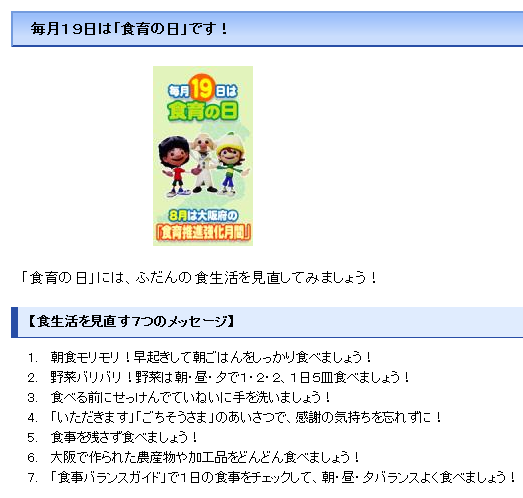 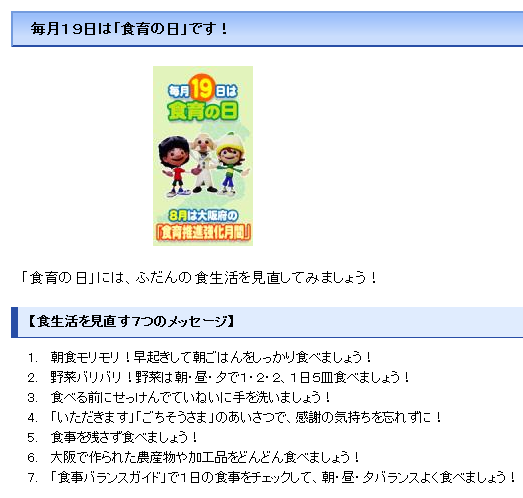 「毎月19日は食育の日」ののぼりを揚げ地域住民への啓発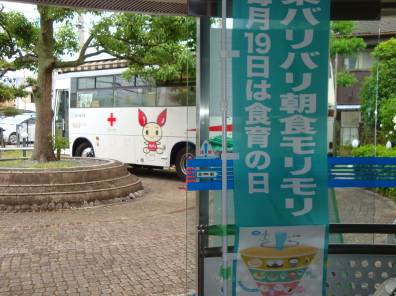 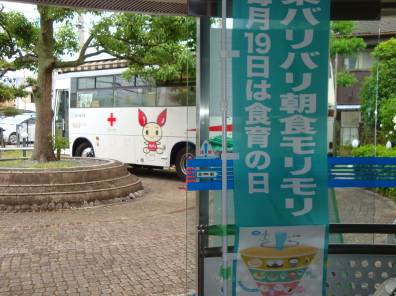 食育推進強化月間（8月）保健所ロビー展示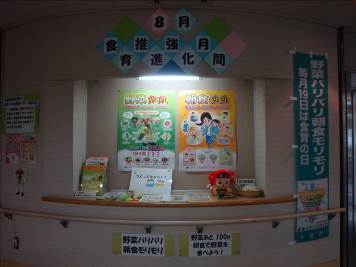 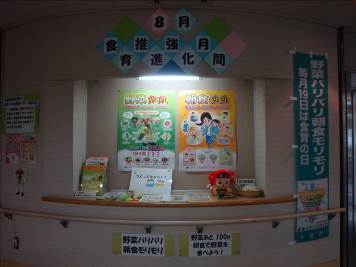 　大阪府食育推進強化月間について、野菜バリバリ・朝食モリモリの啓発● 子ども料理教室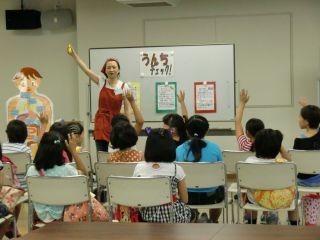 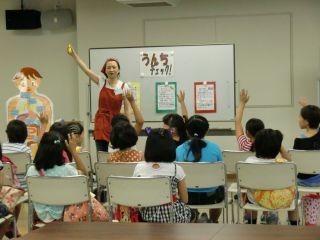 （8月5・6日　参加者計３６名）野菜バリバリ朝食モリモリをテーマとした料理教室を実施「食育の日」及び「大阪府食育推進強化月間」以外KA･RA･DA元気セミナー（7月～１２月）高校生、大学生を対象に生活習慣病予防のセミナーを管内府立高校で実施食中毒予防講習会にて飲食店関係者を対象に野菜たっぷりヘルシーメニューなどの提供について啓発（7月３日　飲食店関係者１６６名）ヘルシー居酒屋・中華推進事業協力店舗における啓発（平成25年４月～平成26年３月　協力店舗数１３店舗）　　店主・店員に対して野菜たっぷりヘルシーメニューや食事バランスガイドについて説明、継続的な提供依頼。店舗利用者に対して野菜摂取や食事バランスガイドの啓発。特定給食施設の巡回指導時に「食育の日」を啓発するとともに、野菜メニューの普及啓発。（平成２５年７月～平成26年３月　４５施設）組織・団体名藤井寺保健所食育の日（毎月19日）地域住民への啓発毎月19日に、「毎月19日は食育の日」のポスター及びのぼりを展示保健所ホームページでの啓発毎月19日に食生活を振り返る内容のページを作成し、啓発食育推進強化月間（8月）保健所ロビー展示日時　平成２６年8月場所　保健所ロビー内容　大阪府食育推進強化月間について、　　　　　野菜バリバリ・朝食モリモリ啓発ポスター等の展示等「食育の日」及び「大阪府食育推進強化月間」以外● 高校生、大学生を対象に生活習慣病予防のセミナーを実施● 特定給食施設及び飲食店におけるヘルシーメニュー提供促進・啓発組織・団体名富田林保健所食育の日（毎月19日）食育推進強化月間（8月）●食育キャンペーンへの協力・日時：平成25年8月19日　午前8時半～午後５時・会場：ダイエー金剛店・対象：来場者　１１４６人●地域活動栄養士会３会合同会議での啓発・日時：８月２日・会場：保健所・対象：地域活動栄養士　１５人「食育の日」及び「大阪府食育推進強化月間」以外●大学での食育啓発（KARADA元気セミナー）・会場：大阪大谷大学・対象：2回生　のべ　60人●大学への出前食育・会場：大阪芸術大学・対象：学生、食堂利用者　２２１人●食育指導者研修会・会場：松原高校・対象：高校家庭科教諭・地域活動栄養士　５人飲食店関係者を対象としたヘルシーメニュー提供の推進、啓発（５月３０日）・対象：飲食店関係者　２７名　　野菜たっぷりヘルシーメニューなどの提供についてヘルシー居酒屋・中華推進事業協力店舗における啓発（平成25年５月～平成26年３月　）・対象：店主・店員　協力店舗数 ６店舗●特定給食施設指導の巡回時に「食育の日」を啓発するとともに、野菜メニューの普及啓発をした。（平成25年６月～１２月　47施設）・対象：特定給食施設の管理者、栄養士等　組織・団体名富田林保健所食育の日（毎月19日）食育推進強化月間（8月）●食育キャンペーンへの協力●地域活動栄養士会３会合同会議での食育啓発「食育の日」及び「大阪府食育推進強化月間」以外●高校･大学生への食育啓発　日時・会場は未定　対象：学生●特定給食施設及び飲食店におけるヘルシーメニュー提供促進・啓発組織・団体名和泉保健所食育の日（毎月19日）食育推進強化月間（8月）○食育キャンペーン日時：８月１９日（月）場所：イズミヤ和泉中央店内容：大阪府食生活改善推進員への食育活動支援、大阪府事業「うちのお店も健康づくり応援団」の普及啓発○保健所ロビー展示　食育をテーマにした展示を実施。「食育の日」及び「大阪府食育推進強化月間」以外○ブロック食育研修会　８/９（金）　南ブロック保健所合同事業として、管内高校養護教諭、大学・専門学校等の保健関係者、地域活動栄養士等を対象に、ブロック食育研修会を実施。管内からは５名参加。○高校・大学生の生活習慣病予防対策事業　「KA・RA・DA元気セミナー」の実施・学生の生活習慣病予防対策として、管内の専門学校等と連携し、学生を対象としたセミナーを実施した。計2回（９/１０、２/３）のべ７８名参加。○市民健康まつりでの和泉保健所管内給食研究会への活動支援日時：9/８（日）対象：市民　約２００名内容：和泉保健所管内給食研究会が市民健康まつりで行った食育活動（食事相談、食育の啓発展示）を支援。○管内学校等への食育支援日時　６/５他　のべ４回 対象　管内専門学校、保育所等の食育担当者　のべ３３名内容　食育情報及び教材提供組織・団体名和泉保健所食育の日（毎月19日）食育推進強化月間（8月）○府民啓発のための展示等　食育をテーマにした展示を実施。「食育の日」及び「大阪府食育推進強化月間」以外○高校・大学生の生活習慣病予防対策事業として食育研修会を実施。○高校・大学生の生活習慣病予防対策事業　セミナーの実施○高校生対象に、減塩を目的としたセミナーの実施○管内関係機関や団体への食育支援日時：随時 対象：関係機関、団体の食育担当者内容：食育情報及び教材提供組織・団体名岸和田保健所食育の日（毎月19日）該当なし食育推進強化月間（8月）１　平成２５年度　泉州地域KA・RA・DA元気セミナー指導者研修会日時場所　　平成2５年８月９日（金）泉佐野保健所　3階講堂内　　容　　KA・RA・DA元気セミナー実践報告、講義、情報交換会参加人数　　１０名（健康栄養関係担当者）２　泉州地域給食研究会合同講演会　(1)日程場所　　平成2５年8月2７日（火）岸和田市立浪切ホール　(2)内　　容　　活動事例報告、講演「組織は人で輝く」　(3)参加人数　　３８名３　所内食育啓発ポスター等の展示「食育の日」及び「大阪府食育推進強化月間」以外１　KA・RA・DA元気セミナー（６月～１１月の５回コース延べ１５０名）２　食育講座（KA・RA・DA元気セミナー普及版）（６月３回コース延べ２４３名）３　岸和田保健所管内食育関係担当課長会議の開催（6月）４　岸和田保健所管内実務者会議の開催（1１月・3月）５　小学校・中学校・幼稚園・保育所の関係者向けおたより「野菜バリバリ・朝食モリモリ・たばこバイバイ通信」の作成・発行　　　（発行：7月　内容：食育、たばこ、健康づくり、衛生関係等）６　岸和田市肥満対策委員会（6月・10月）　　岸和田市肥満傾向児童生徒健康相談会（7月　２7名）７　ウェルエージングきしわだ推進協議会専門部会（1２月・2月）８　第2期健康かいづか２１計画策定委員会（11月・1月）９　健康まつりでの食育啓発２回（食育クイズ等）（5月・10月延べ６１0名）１０　協会けんぽ特定健診（被扶養家族）、商工会議所会員健診の機会を利用した高血圧予防（減塩・野菜摂取）啓発（9月・12月延べ７０８名）１１　泉州ブロック災害時危機管理対策強化研修会　(1)日程場所　　平成2６年1月2２日（水）岸和田市立浪切ホール　(2)内　　容　　情報提供「南海トラフ巨大地震における被害想定と備え」講演「大災害の経験より施設内、施設間連携の重要性につ　いて～施設長の立場から～」　　　　　　　　 講演「災害発生時の食事提供の実際について～備蓄食品の選定・利用、訓練、研修を通して見えてくること～」(3)参加人数　　５２名組織・団体名岸和田保健所食育の日（毎月19日）未定食育推進強化月間（8月）１　泉州地域給食研究会合同講演会　　　　平成26年8月27日（水）２　情報提供・所内食育啓発コーナー設置「食育の日」及び「大阪府食育推進強化月間」以外１　高血圧予防講演会・高血圧予防のために有効な生活習慣改善のための講座の開催２　高校生の健康的な食習慣づくり重点化事業の実施３　岸和田保健所管内食育関係担当課長会議の開催（6月）４　岸和田保健所管内実務者会議の開催　（１０月・２月）５　岸和田市肥満対策委員会（6月・10月）　　岸和田市肥満傾向児健康相談（7月１回）６　小学校・中学校・幼稚園・保育所の関係者向けおたより「野菜バリバリ・朝食モリモリ・たばこバイバイ通信」の作成・発行　　　（発行：7月　内容：食育、たばこ、健康づくり、衛生関係等）７　健康まつりでの食育啓発2回（食育クイズ等）８　ウェルエージングきしわだ推進協議会専門部会９　協会けんぽ特定健診（被扶養家族）、商工会議所会員健診の機会を利用した高血圧予防（減塩・野菜摂取）啓発組織・団体名泉佐野保健所食育の日（毎月19日）●保健所ロビーで食育に関するリーフレット、ポスターを展示し啓発。食育推進強化月間（8月）●「野菜バリバリ朝食モリモリ元気っ子」推進キャンペーンの支援〈支援内容〉①泉佐野保健所管内６市町教育委員会等に対して案内ポスター、ちらしを配布し情報提供と参加の呼びかけを行った。　　　　　　　教育委員会3市３町　小学校42校　　　　　　②日時　8月1９日（月）場所　オークワスカイシティ泉南店対象と参加者　一般市民　1，059名内容　食育についての啓発活動●泉州地域KA・RA・DA元気セミナー指導者研修会日時　平成25年8月9日（金）場所　泉佐野保健所対象　泉州地域（和泉・岸和田・泉佐野保健所管内）大学・高等学校・専門学校等の健康管理担当者（養護教諭、栄養教諭、体育教諭、家庭科教諭、生活指導担当等）、管内市町行政栄養関係担当者、地域活動栄養士会会員17名内容① 講義「成長期の栄養・食事学～脅迫の栄養学はいけない～」　　　講師 大阪体育大学体育学部大学院スポーツ科学研究科長 教授 岡村浩嗣氏　　② KA・RA・DA元気セミナーの実践報告    ③ グループワーク・情報交換担当者・連絡先●高校・大学生の生活習慣病予防対策事業KA・RA・DA元気セミナー日時〈１回目〉平成25年7月12日（金）〈２回目〉平成２５年11月6日（水）場所　大阪府立りんくう翔南高等学校対象　大阪府立りんくう翔南高等学校　保健委員 １回目28名 2回目27名内容　生活習慣改善のため食生活と運動についてのセミナーを開催●大阪府立りんくう翔南高等高校保健委員会日時　平成２５年７月１０日（水）・１２月１１日（水）場所　大阪府立りんくう翔南高等学校対象　保健委員会構成員（学校三師・PTA役員・教職員等）３０名内容　KA・RA・DA元気セミナーの紹介と実施報告●健康づくり推進会議日時　平成２５年4月16日（火）場所　泉佐野保健所対象　管内６市町健康づくり担当者内容　第２次大阪府健康増進計画の概要について情報提供●泉州ブロック栄養指導業務担当者連絡会日時　平成２５年７月29日（月）場所　岬町立保健センタ－対象　管内６市町（圏域１２市町）栄養指導業務担当者内容　第2次大阪府健康増進計画について、情報提供および意見交換●新しい減塩についての研修会日時　平成２５年１０月２９日（火）場所　泉佐野保健所対象　泉佐野保健所管内給食研究会会員　３７名内容　第２次大阪府健康増進計画、泉佐野保健所管内「行動変容プログラム」からの取組み説明●高血圧予防キャンペーン日時　平成２５年１１月９日（土）・１０日（日）場所　JA大阪泉州農産物直売所　こーたり～な対象　一般市民　４,０４７名内容　高血圧予防のためのクイズ、減塩レシピの試食とレシピ集の配布、栄養相談等●岸和田保健所管内食育推進実務者会議日時　平成２６年３月１３日（木）場所　岸和田保健所対象　岸和田保健所管内食育担当者等　２０名内容　高血圧予防キャンペーンの取組み、Ｓ－１グランプリ大会説明●市町食育推進計画策定支援（１市２町）　会議に出席し食育推進計画策定について助言指導を行った。〈泉佐野市〉泉佐野市食育推進計画策定委員会　４回（5/30・10/30・1/15・2/27）<熊取町>熊取町食育推進担当者連絡会　2回（9/25・1/14）<岬町>岬町食育推進計画策定に向けたワーキング会議　1回（7/12）●メールマガジン（おおさか食育マガジン）による啓発<記事掲載>　2回（平成25年5月・１２月）<掲載内容>5月　KA・RA・DA元気セミナー結果から「主食・主菜・副菜をそろえて」12月 　KA・RA・DA元気セミナー結果から「間食の摂り方」について●小学校への媒体支援対象　泉佐野市立北中小学校、熊取町立西小学校内容　「朝食摂取」と「野菜摂取」の啓発リーフレットを配布。組織・団体名泉佐野保健所食育の日（毎月19日）●保健所ロビーで食育に関するリーフレット、ポスターを展示し啓発。食育推進強化月間（8月）●大阪府主催「野菜バリバリ朝食モリモリ元気っ子」推進キャンペーンの支援　支援内容：泉佐野保健所管内6市町教育委員会等に対して情報提供と参加の　呼びかけ。管内で開催が決定すれば当日参加。●平成26年度泉州地域給食研究会合同講演会　日時 平成26年8月27日（水）　場所 和泉コミュニティセンター　対象 泉佐野保健所管内給食研究会会員・公衆栄養臨地実習生等　内容 事例報告 高血圧予防キャンペーンの取組みとＳ－１グランプリについて　　　 講演会　口腔ケアについて　　　 講師　大阪労災病院口腔外科部長　吉岡秀朗　氏　　「食育の日」及び「大阪府食育推進強化月間」以外●町食育推進計画策定支援　田尻、岬町食育策定会議へ参加と指導助言（随時）●健康づくり推進会議　日時 平成26年4月30日（水）　場所 泉佐野保健所　対象 管内６市町健康づくり担当者　20名　内容 各市町健康増進計画と食育推進計画について●高校生・大学生の健康的な食習慣づくり重点化事業　No vegetable，No Life高校生編、大学生編　実施校、開催日等は今後決定。●高血圧予防のための出前講座　実施校、開催日等は今後決定。●高血圧予防リーダー講習会（ブロック事業）　開催日、内容等は今後決定。●泉州地域栄養改善事業担当者会議　詳細は今後決定。●メールマガジン（おおさか食育マガジン）による啓発〈記事掲載〉平成２６年９月〈掲載内容〉「旬の野菜で適塩メニュー」